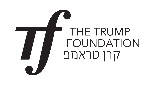 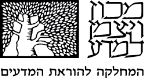 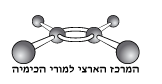 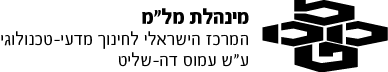 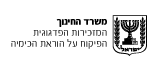 قوانين الغازات: القنينة في دولة البيرو  الأسئلة  والتعليمات في هذه المهمة مكتوبة بصيغة المذكّر وهي موجّهة للبنات والبنين على حدٍّ سواء.	صُوِّرت الصورتان التاليتان، في رحلة، في دولة البيرو. 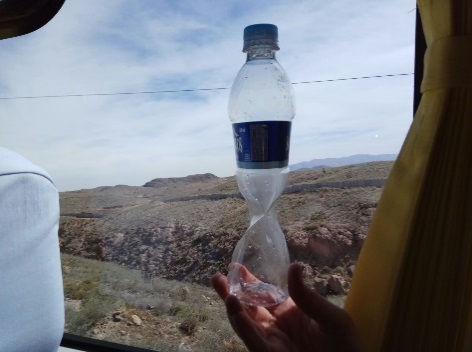 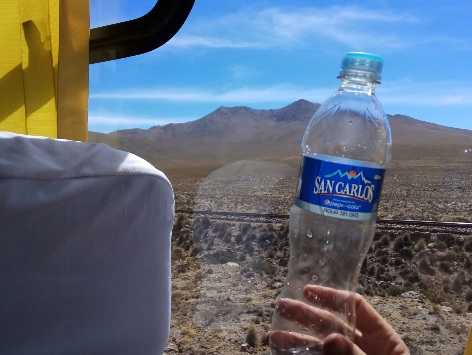 				أ				ب				تمّ تصوير القنينة "الفارغة" على ارتفاع 4900 م. عندما وصل أحد المشتركين، في الرحلة، إلى ارتفاع  2300 م أراد أن يملأ القنينة، وفجأة رأى تغييرًا في القنينة.   أيّ صورة تمّ تصويرها على ارتفاع 4900 م؟صورة أصورة ب عندما انخفض الارتفاع أيّ تغيير ملحوظ حدث في الشروط، وأدّى إلى تغيير شكل القنينة؟ اشرح من خلال التطرّق إلى العوامل المناسبة من بين العوامل التالية: عدد الجزيئات، عدد الاصطدامات بجدار القنينة وسرعة حركة الجزيئات.  _______________________________________________________________________________________________________________________________________________________________________________________________________________________________________________________________________________________________________كيف واجهت هذه المهمة؟ 12345كان صعبًا بالنسبة ليكان سهلًا بالنسبة لي